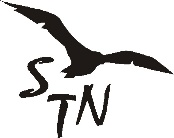 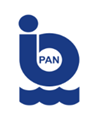 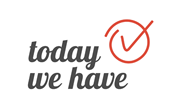 FORMULARZ ZGŁOSZENIOWYna warsztaty pt. „Ocean zmian”Instytut Oceanologii Polskiej Akademii Naukul. Powstańców Warszawy 55, Sopot□ Wyrażam zgodę na przetwarzanie przez organizatorów moich danych osobowych w celach niezbędnych do realizacji warsztatów. Wyrażam zgodę na nieodpłatną rejestrację fotograficzną oraz audio-video fragmentów warsztatów obejmujących mój wizerunek oraz nieodpłatne wykorzystywanie tych zapisów w celach naukowych, promocyjnych i dokumentacyjnych Organizatorów.WAŻNE: Prosimy o przesłanie formularza zgłoszeniowego do 4 października 2019 roku pocztą e-mailową na adres: worldcafesopot@gmail.com, w tytule: Ocean zmian.Imię i nazwisko nauczyciela/kiE-mailTelefon kontaktowy do nauczyciela/kiPlacówka, adres, telefonWiek i liczba uczniów/uczennic10-12             13-15             16-18	                                         Liczba:Wybrany termin i godzinę proszę podkreślićJestem zainteresowana/zainteresowany wzięciem udziału w warsztatach dla nauczycieli/lekTAK                                                                       NIE